A 2018/2019-es tanévbenduális formában induló mesterszakoka Miskolci Egyetem Gépészmérnöki és Informatikai KaránCéges kapcsolattartók és elérhetőségük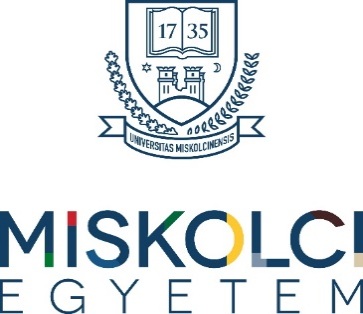 MISKOLCI EGYETEMGépészmérnöki és Informatikai KarMesterszakVállalati partnerGépészmérnöki MScAventics Hungary Kft. (Eger)Gépészmérnöki MScBorsodChem Zrt. (Kazincbarcika)Gépészmérnöki MScCerta Kft. (Sátoraljaújhely)Gépészmérnöki MScCsaba Metál Zrt. (Békéscsaba)Gépészmérnöki MScMIVÍZ Miskolci Vízművek Kft. (Miskolc)Gépészmérnöki MScMOL Petrolkémia Zrt.Gépészmérnöki MScOngropack Kft. (Kazincbarcika)Gépészmérnöki MScStarters E-Components Generators Automotive Hungary Kft.Gépészmérnöki MScTakata Safety Systems Hungary Kft. (Miskolc)Gépészmérnöki MScWeinberg ’93 Építő Kft. (Sárospatak)Logisztikai mérnöki MScBay Zoltán Alkalmazott Kutatási Közhasznú Nonprofit Kft. (Miskolc)Logisztikai mérnöki MScMIVÍZ Miskolci Vízművek Kft. (Miskolc)Logisztikai mérnöki MScOngropack Kft. (Kazincbarcika)Mechatronikai mérnöki MScCerta Kft. (Sátoraljaújhely)Mechatronikai mérnöki MScOngropack Kft. (Kazincbarcika)Mechatronikai mérnöki MScStarters E-Components Generators Automotive Hungary Kft.Mérnökinformatikus MScBasewalk Kft. (Miskolc)Mérnökinformatikus MScBay Zoltán Alkalmazott Kutatási Közhasznú Nonprofit Kft. (Miskolc)Mérnökinformatikus MScfps webügynökség Kft. (Miskolc)Mérnökinformatikus MScIP Systems Kft. (Miskolc)Mérnökinformatikus MScMisys Hungary Kft. (Miskolc)Mérnökinformatikus MScMIVÍZ Miskolci Vízművek Kft. (Miskolc)Mérnökinformatikus MScOngropack Kft. (Kazincbarcika)Mérnökinformatikus MScsimpleSoft Kft. (Miskolc)Mérnökinformatikus MScSzinva Net Informatikai Zrt. (Miskolc)Mérnökinformatikus MScW.up Kft. (Miskolc)Villamosmérnöki MScOngropack Kft. (Kazincbarcika)Villamosmérnöki MScStarters E-Components Generators Automotive Hungary Kft.Villamosmérnöki MScTakata Safety Systems Hungary Kft. (Miskolc)CégHonlapKapcsolattartóAventics Hungary Kft.www.aventics.huFiser Orsolyaorsolya.fiser@aventics.comBasewalk Kft.www.idkk.huTarjányi-Koczák Mariannmariann.koczak@infoklaszter.huBay Zoltán Alkalmazott Kutatási Közhasznú Nonprofit Kft. (mérnökinformatikus és programtervező informatikus MSc képzés esetén)www.idkk.huTarjányi-Koczák Mariannmariann.koczak@infoklaszter.huBay Zoltán Alkalmazott Kutatási Közhasznú Nonprofit Kft. (logisztikai mérnöki MSc képzés esetén)www.bayzoltan.huIstván Zsoltosztályvezetőzsolt.istvan@bayzoltan.huBorsodChem Zrt.www.borsodchem-group.comSzívos-Radácsi EszterHR specialistaeszter.radacsi@borsodchem.euBPI Group Hungary Kft.www.remyeurope.comPrémné Kleiber KatalinHR asszisztenspremne.kata@remyinc.huCerta Kft.www.certa.huKurtos Sándorhumánpolitikai vezetősandor.kurtos@certaCsaba Metál Zrt.www.csabametal.huMajoros Csabavezérigazgató-helyettescs.majoros@csabametal.hufps webügynökség Kft.www.idkk.huTarjányi-Koczák Mariannmariann.koczak@infoklaszter.huIP Systems Kft.www.idkk.huTarjányi-Koczák Mariannmariann.koczak@infoklaszter.huMisys Hungary Kft.www.idkk.huTarjányi-Koczák Mariannmariann.koczak@infoklaszter.huMIVÍZ Miskolci Vízművek Kft.www.miviz.huMolnárné Képes Melindamolnarne.melinda@miskolcholding.huMOL Petrolkémia Zrt.www.mol.hu/dualiskepzesNémethné Dr. Sóvágó JuditMPKdualiskepzes@mol.huOngropack Kft. www.ongropack.huNagy EndreHR & kommunikációs menedzserNagy.Endre@ongropack.huStarters E-Components Generators Automotive Hungary Kft.www.seg-automotive.huBaji KrisztiánKrisztian.Baji@SEG-automotive.comsimpleSoft Kft. www.idkk.huTarjányi-Koczák Mariannmariann.koczak@infoklaszter.huSzinva Net Informatikai Zrt. www.idkk.huTarjányi-Koczák Mariannmariann.koczak@infoklaszter.huTakata Safety Systems Hungary Kft.www.takata-miskolc.huLaszák LíviaTraining & Education Specialistliviaetelka.laszak@eu.takata.comWeinberg ’93 Építő Kft.www.weinberg93.huBolha SzabinaHR referensbolhasz@weinberg93.huW.up Kft.www.idkk.huTarjányi-Koczák Mariannmariann.koczak@infoklaszter.hu